     IMPORTANT ! Les pièces suivantes doivent être fournies pour toute inscription :      Un scan (ou photocopie) de la carte d’identité ou passeport,      Un certificat médical de non contre-indication à la pratique du parapente (pour une 1ère inscription),      Une autorisation parentale (pour les mineurs).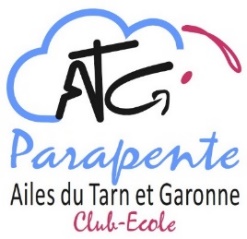 FICHE D’INSCRIPTIONCLUB ECOLE ATG2022NOM :   PRENOM : CODE POSTAL : VILLE : TEL : E-MAIL :  @DATE ET LIEU DE NAISSANCE : DATE ET LIEU DE NAISSANCE : POIDS : TAILLE : PERSONNE A PREVENIREN CAS D’ACCIDENTNOM :  PRENOM : PERSONNE A PREVENIREN CAS D’ACCIDENTTEL : TEL : JE SUIS DEBUTANTJE SUIS PILOTEJE SUIS PILOTEJE SUIS PILOTEJE SUIS PILOTEJE SUIS PILOTE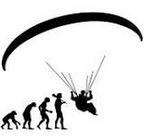 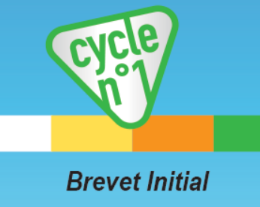 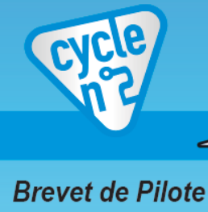 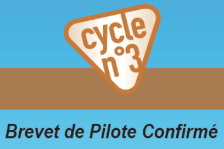 Je souhaite adhérer en tant que débutant ou pilote (BI, BP ou BPC), et profiter de l’enseignement du Club Ecole des Ailes du Tarn-et-Garonne.Pour toute nouvelle adhésion en tant que pilote, une journée d’évaluation est nécessaire avec votre matériel vérifié, conforme et à jour de contrôle.Je souhaite adhérer en tant que débutant ou pilote (BI, BP ou BPC), et profiter de l’enseignement du Club Ecole des Ailes du Tarn-et-Garonne.Pour toute nouvelle adhésion en tant que pilote, une journée d’évaluation est nécessaire avec votre matériel vérifié, conforme et à jour de contrôle.Je souhaite adhérer en tant que débutant ou pilote (BI, BP ou BPC), et profiter de l’enseignement du Club Ecole des Ailes du Tarn-et-Garonne.Pour toute nouvelle adhésion en tant que pilote, une journée d’évaluation est nécessaire avec votre matériel vérifié, conforme et à jour de contrôle. OUJe souhaite adhéreren tant que pilote uniquement.Je souhaite adhéreren tant que pilote uniquement. Je m’engage à adhérer sans réserve aux statuts, aux règlements du club et de la FFVL. Je m’engage à adhérer sans réserve aux statuts, aux règlements du club et de la FFVL. Je m’engage à adhérer sans réserve aux statuts, aux règlements du club et de la FFVL. Je m’engage à adhérer sans réserve aux statuts, aux règlements du club et de la FFVL. Je m’engage à adhérer sans réserve aux statuts, aux règlements du club et de la FFVL. Je m’engage à adhérer sans réserve aux statuts, aux règlements du club et de la FFVL.